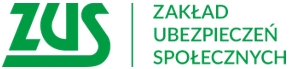 Oddział w ChrzanowieOd 1 lutego 2023 r. ZUS rozpoczął przyjmowanie wniosków o świadczenie wychowawcze 500+ na nowy okres świadczeniowyŚwiadczenie wychowawcze przysługuje na każde dziecko do ukończenia przez nie 18 lat, niezależnie od osiąganych dochodów. Żeby otrzymać świadczenie wychowawcze na nowy okres świadczeniowy, który trwa od 1 czerwca 2023 r. do 31 maja 2024 r., trzeba złożyć do Zakładu Ubezpieczeń Społecznych odpowiedni wniosek drogą elektroniczną. Od 1 lutego ZUS zaczął przyjmowanie wniosków.Wnioski o 500+ teraz również w aplikacji mZUSW tym roku wnioski na nowy okres świadczeniowymożna złożyć za pośrednictwem bezpłatnej aplikacji mobilnej mZUS. To łatwy i wygodny sposób na złożenie wniosku. Z aplikacji mZUS można korzystać na urządzeniach mobilnych z systemami operacyjnymi Android i iOS. Aplikację można pobrać ze sklepów Google Play oraz AppStore.Tutorial - jak złożyć wniosek 500+ przez aplikację mobilną mZUS (link do YouTube).Wnioski można składać również za pośrednictwem narzędzi dostępnych w ubiegłych latach:Platformy Usług Elektronicznych (PUE) ZUSportalu Emp@tia – opcja dla rodziców lub opiekunów, jeśli mają nr PESELbankowości elektronicznej, jeśli bank ma taką usługę – opcja dla rodziców lub opiekunów, jeśli mają nr PESEL.Kiedy wypłata świadczeniaTermin wypłaty świadczenia jest uzależniony od daty złożenia prawidłowo wypełnionego wniosku. Osobie, która złoży go:do 30 kwietnia 2023 r. - ZUS wypłaci świadczenie do 30 czerwca 2023 r.w maju 2023 r. - ZUS wypłaci świadczenie do 31 lipca 2023 r. wraz z wyrównaniem kwoty świadczenia od czerwca,w czerwcu 2023 r. - ZUS wypłaci świadczenie do 31 sierpnia 2023 r. wraz z wyrównaniem kwoty świadczenia od czerwca,w lipcu 2023 r. - ZUS wypłaci świadczenie do 30 września 2023 r. wraz z wyrównaniem kwoty świadczenia od lipca,w sierpniu 2023 r. - ZUS wypłaci świadczenie do 31 października 2023 r. wraz z wyrównaniem kwoty świadczenia od sierpnia.500+ dla obcokrajowcówŚwiadczenie wychowawcze przysługuje zamieszkałym w Polsce:obywatelom UE/EFTA,pozostałym cudzoziemcom, o ile mają legalny pobytu w Polsce wraz z dostępem do polskiego rynku pracy. Do wniosku osoby te powinny  dołączyć dokument potwierdzający legalność pobytu w Polsce wraz z dostępem do rynku pracy, np. kartę pobytu z adnotacją „dostęp do rynku pracy”.Składanie wniosków o świadczenie 500+ na nowy okres świadczeniowy przez obywateli UkrainyŚwiadczenie 500+ przysługuje obywatelom Ukrainy, którzy przybyli z Ukrainy do Polski po 23 lutego 2022 r. w związku z działaniami wojennymi i uzyskali legalny pobyt w Polsce na podstawie art. 2 ust. 1 ustawy o pomocy obywatelom Ukrainy w związku z konfliktem zbrojnym na terytorium tego państwa.Osoby te powinny złożyć wniosek o świadczenie na formularzu SW-U, specjalnie przygotowanym w języku ukraińskim. Wniosek ten można złożyć poprzez PUE ZUS, portal Emp@tia lub bankowość elektroniczną.Zgodnie o obecnie obowiązującym stanem prawnym, wnioski SW-U na okres 2023/2024 obywatele Ukrainy mogą składać do 24 sierpnia 2023 r.Więcej informacji o świadczeniu wychowawczym 500+.Dyżury telefoniczneOsoby, które mają pytania czy wątpliwości dotyczące świadczeń rodzinnych, zapraszamy do skorzystania ze specjalnych dyżurów telefonicznych w temacie:Świadczenie wychowawcze 500+, Rodzinny Kapitał Opiekuńczy, dofinansowanie pobytu w żłobkuwtorek, 14 lutego 2023 r., godz. 9:00 – 11:00, tel.: 32 641 33 34 środa, 15 lutego 2023 r., godz. 9:00 – 11:00, tel.: 691 458 952poniedziałek, 20 lutego 2023 r., godz. 10:00 – 12:00, tel.: 33 874 16 76 środa, 22 stycznia 2023 r., godz. 8:00 – 10:00, tel.: 32 318 11 97 Zakład Ubezpieczeń Społecznych Oddział w Chrzanowie